                                          kreds 17.dk                                      Rødovre Lærerforening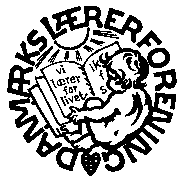             Tæbyvej   2610 Rødovre    ▪    Telefon: 36 70 55 17    ▪    Telefax: 36 70 21 17    ▪    E-post: 017@dlf.orgRødovre, den 1. september 2016Referat af kredsstyrelsesmøde	tirsdag den 30. august 2016 kl. 10:15 – 13.45 på kredskontoretTilstede: Anders Liltorp (formand), Bodil Kornbek (næstformand) til kl. 12.15 efter pkt. 5, 
Niels Abrahamsen (kasserer), Anders Willumsen (FTR), Bruno Barbalho (He) til kl. 12.00 efter pkt.4 , Anne Marie Dela (Is), Carsten Eriksen (Ny), Sabrina Bentz Eskildsen (Rø), Mette Kühlmann (Skm), 
Jens-Halvor Zoffmann (Ti). Afbud: Birte Dalsgaard (Va).referentNiels Abrahamsen                                          kreds 17.dk                                      Rødovre Lærerforening            Tæbyvej   2610 Rødovre    ▪    Telefon: 36 70 55 17    ▪    Telefax: 36 70 21 17    ▪    E-post: 017@dlf.orgRødovre, den 19. september 2016Til kredsstyrelsenDer indkaldes til kredsstyrelsesmøde	tirsdag den 20. september 2016 kl. 10:15 – 13:45 på kredskontoret Tilstede: Anders Liltorp (formand), Bodil Kornbek (næstformand), Anders Willumsen (FTR), 
Bruno Barbalho (He), Sabrina Bentz Eskildsen (Rø), Mette Kühlmann (Skm), 
Jens-Halvor Zoffmann (Ti), Birte Dalsgaard (Va). Afbud: Niels Abrahamsen (kasserer), Anne Marie Dela (Is), Carsten Eriksen (Ny). referentenAnders Willumsen                                          kreds 17.dk                                      Rødovre Lærerforening            Tæbyvej   2610 Rødovre    ▪    Telefon: 36 70 55 17    ▪    Telefax: 36 70 21 17    ▪    E-post: 017@dlf.orgRødovre, den 13. oktober 2016Referat af kredsstyrelsesmødet	tirsdag den 11. oktober 2016 kl. 10:15 – 13.45 på kredskontoretTilstede: Anders Liltorp (formand), Bodil Kornbek (næstformand), Niels Abrahamsen (kasserer), 
Anders Willumsen (FTR), Trine Blomberg Madsen (supp. Skm), Jens-Halvor Zoffmann (Ti), 
Birte Dalsgaard (Va). Afbud: Bruno Barbalho (He), Anne Marie Dela (Is), Carsten Eriksen (Ny), Sabrina Bentz Eskildsen (Rø), 
Mette Kühlmann (Skm), 
referentNiels Abrahamsen                                          kreds 17.dk                                      Rødovre Lærerforening            Tæbyvej   2610 Rødovre    ▪    Telefon: 36 70 55 17    ▪    Telefax: 36 70 21 17    ▪    E-post: 017@dlf.orgRødovre, den 10. november 2016Referat af kredsstyrelsesmøde	tirsdag den 8. november 2016 kl. 9:00 – 13:45 på kredskontoretTilstede: Anders Liltorp (formand), Bodil Kornbek (næstformand), Niels Abrahamsen (kasserer),
Anders Willumsen (FTR), Bruno Barbalho (He), Anne Marie Dela (Is), Carsten Eriksen (Ny), 
Sabrina Bentz Eskildsen (Rø) fra kl. 10.10 under punkt 2, Mette Kühlmann (Skm), 
Jens-Halvor Zoffmann (Ti) fra kl. 9.20 under punkt 3 (fremrykket til før punkt 2), Birte Dalsgaard (Va). Afbud: Ingen.Referent Niels Abrahamsen                                          kreds 17.dk                                      Rødovre Lærerforening            Tæbyvej   2610 Rødovre    ▪    Telefon: 36 70 55 17    ▪    Telefax: 36 70 21 17    ▪    E-post: 017@dlf.orgRødovre, den 8. december 2016Referat af ekstraordinært kredsstyrelsesmøde	tirsdag den 6. december 2016 kl. 10:15 – 10:30 på kredskontoretTilstede: Bodil Kornbek (næstformand), Niels Abrahamsen (kasserer), Anders Willumsen (FTR), 
Chrisstoffer Toftegaard (sup. Is), Sabrina Bentz Eskildsen (Rø), Mette Kühlmann (Skm), 
Jens-Halvor Zoffmann (Ti),  Birte Dalsgaard (Va). Afbud: Anders Liltorp (formand), Carsten Eriksen (Ny), Bruno Barbalho (He).Referent Niels Abrahamsen                                          kreds 17.dk                                      Rødovre Lærerforening             Tæbyvej   2610 Rødovre    ▪    Telefon: 36 70 55 17    ▪    Telefax: 36 70 21 17    ▪    E-post: 017@dlf.orgRødovre, den 12. januar 2017Referat af kredsstyrelsesmødet	tirsdag den 10. januar 2017 kl. 10:15 – 13:45 på kredskontoret Tilstede: Anders Liltorp (formand), Bodil Kornbek (næstformand), Niels Abrahamsen (kasserer), 
Jens-Halvor Zoffmann (FTR), Bruno Barbalho (He) deltog fra kl. 10:40 under punkt 2A, 
Christoffer Toftegaard (Is), Mette Kühlmann (Skm), Maria Liltorp (Ti), Birte Dalsgaard (Va). Afbud: Carsten Eriksen (Ny), Sabrina Bentz Eskildsen (Rø).referentNiels Abrahamsen                                          kreds 17.dk                                      Rødovre Lærerforening            Tæbyvej   2610 Rødovre    ▪    Telefon: 36 70 55 17    ▪    Telefax: 36 70 21 17    ▪    E-post: 017@dlf.orgRødovre, den 16. februar 2017Referat af kredsstyrelsesmødet	tirsdag den 14. februar 2017 kl. 10:15 – 13:45 på kredskontoret Tilstede: Anders Liltorp (formand), Bodil Kornbek (næstformand), Niels Abrahamsen (kasserer), 
Jens-Halvor Zoffmann (FTR), Bruno Barbalho (He), Christoffer Toftegaard (Is), Carsten Eriksen (Ny), Mette Kühlmann (Skm), Maria Liltorp (Ti), Birte Dalsgaard (Va). Afbud: Sabrina Bentz Eskildsen (Rø).referentNiels Abrahamsen                                          kreds 17.dk                                      Rødovre Lærerforening            Tæbyvej   2610 Rødovre    ▪    Telefon: 36 70 55 17    ▪    Telefax: 36 70 21 17    ▪    E-post: 017@dlf.orgRødovre, den 9. marts 201Referat af kredsstyrelsesmødet	tirsdag den 7. marts 2017 kl. 10:15 – 12:30 på kredskontoret Tilstede: Anders Liltorp (formand), Bodil Kornbek (næstformand), Niels Abrahamsen (kasserer), 
Jens-Halvor Zoffmann (FTR), Bruno Barbalho (He), Christoffer Toftegaard (Is), Carsten Eriksen (Ny), Trine Blomberg Madsen (supp. Skm), Birte Dalsgaard (Va). Afbud: Sabrina Bentz Eskildsen (Rø), Maria Liltorp (Ti).referentNiels Abrahamsen                                          kreds 17.dk                                      Rødovre Lærerforening            Tæbyvej   2610 Rødovre    ▪    Telefon: 36 70 55 17    ▪    Telefax: 36 70 21 17    ▪    E-post: 017@dlf.orgRødovre, den 20. april 2017Referat af kredsstyrelsesmødet	tirsdag den 18. april 2017 kl. 10:15 – 13:45 på kredskontoret Tilstede: Bodil Kornbek (næstformand), Niels Abrahamsen (kasserer), Jens-Halvor Zoffmann (FTR), Bruno Barbalho (He), Christoffer Toftegaard (Is), Carsten Eriksen (Ny), Trine Blomberg Madsen (Skm), Maria Liltorp (Ti), Birte Dalsgaard (Va). Afbud: Anders Liltorp (formand), Sabrina Bentz Eskildsen (Rø)referentNiels Abrahamsen                                          kreds 17.dk                                      Rødovre Lærerforening            Tæbyvej   2610 Rødovre    ▪    Telefon: 36 70 55 17    ▪    Telefax: 36 70 21 17    ▪    E-post: 017@dlf.orgRødovre, den 1. juni 2017Referat af kredsstyrelsesmødet	tirsdag den 30. maj 2017 kl. 10:15 – 13:45 på kredskontoret Tilstede: Anders Liltorp (formand), Bodil Kornbek (næstformand), Niels Abrahamsen (kasserer), 
Jens-Halvor Zoffmann (FTR), Bruno Barbalho (He), Christoffer Toftegaard (Is), Carsten Eriksen (Ny), 
Trine Blomberg Madsen (Skm), Steen Krohn Hansen (supp. Ti), Birte Dalsgaard (Va). Afbud: Sabrina Bentz Eskildsen (Rø), Maria Liltorp (Ti)referentNiels Abrahamsen                                          kreds 17.dk                                      Rødovre Lærerforening            Tæbyvej   2610 Rødovre    ▪    Telefon: 36 70 55 17    ▪    Telefax: 36 70 21 17    ▪    E-post: 017@dlf.orgRødovre, den 24. maj 2017Referat af kredsstyrelsesmødet	tirsdag den 20. juni 2017 kl. 10:15 – 13:45 på kredskontoret Tilstede: Bodil Kornbek (næstformand), Niels Abrahamsen (kasserer), 
Jens-Halvor Zoffmann (FTR), Bruno Barbalho (He), Christoffer Toftegaard (Is), 
Trine Blomberg Madsen (Skm), Maria Liltorp (Ti). Afbud: Anders Liltorp (formand), Carsten Eriksen (Ny), Sabrina Bentz Eskildsen (Rø), 
Birte Dalsgaard (Va).referentNiels AbrahamsenDAGSORDENREFERAT1. Godkendelse af referatKS-mødet den 7.06.2016Godkendt.2. Opfølgning på møde BKF/RLF Afrapportering.Der var enighed om, at er der dele af aftalen, der ikke forstås efter hensigten, så må disse omformuleres så hensigten tydeliggøres.3. Skoleårets planlægning 2016/2017Status på opgaveoversigtenLæringsplatformeBeskæftigelsessituationen…Alle har fået deres opgaveoversigter. TR skal sørge for at kopier heraf afleveres på kredskontoret.Afrapportering. 
Det præciseredes, at dette skoleår skal være en indkøringsproces, hvor læringsplatformene i ro og mag skal implementeres, så de kan anvendes i fuldt omfang fra næste skoleår.Der er stort set lykkedes alle skoler at få de lærere, som der har været behov for. Det er glædeligt, at stort set alle nyansatte nu er medlem hos RLF.
4. Visionsarbejde 2016/2017StatusFredagsarrangement


KommunikationIntet nyt.Invitationen til arrangementet den 18. november på Tinderhøj Skole forventes udsendt snarest.
TR skal gøre reklame for arrangementet den 4. oktober i Viften: Hvad skal vi med skolen. Plakat er på vej.
5. Løn- og arbejdsforholdOpmærksomhedspkt. vedr. lønsedlerImplementering af professionsaftalenAndre aftalerVær specielt opmærksom på skoleårets første lønseddel, især for at sikre at der er overensstemmelse mellem løn og opgaveoversigten.Kollegerne på Tinderhøj Skole er blevet orienteret om, at de skal være specielt opmærksomme på, om de får undervisningstillæg for uv-timer over 780, da mange her har over dette årlige uv-timetal.Der bør laves en aftale om prøveafviklingen.
6. Kongres 13. – 14. september 2016DagsordenPraktiske forhold.Fremlagt og drøftet.Afklaret.7. Kommunal økonomiA. Budgetforslag Rødovre Kommune 2017Høringssvar fra RLF…Fremlagt (se hjemmeside) og drøftet.8. HOU – HV (F/N) – FTF mv. (fast punkt)Hovedudvalget Mødet den 23.6.Næste møde den 22.9.Formand/næstformand, Hovedstaden Vest Mødet den 25.8.Næste møde den 29.9.FTF-KMødet den Næste møde den 14.9. (skal flyttes)Det administrative budgetforslag for 2017 blev drøftet. Nye retningslinjer for forebyggelse af vold, mobning og chikane blev vedtaget og revideret lokalaftale om MED blev behandlet. Underskrifter på ny lokalaftale fra parterne forventes snarest. Afventer.Ingen deltagelse fra RLF.Afventer.Intet nyt.Afventer.
9. Arbejdsmiljø (fast punkt)Arbejdsmiljøforum, Hovedstaden VestMødet den 22.8.Næste møde 31.10.Orientering om og drøftelse af arbejdsmiljøpolitiske forhold i kommunen og på skolerneLæringsplatforme fyldte størstedelen af mødet.Afventer.Udsat.10. Skolepolitik (fast punkt)Pædagogisk udviklingsforum, Hovedstaden VestMødet den 13.6.Næste møde 28.9.
Orientering om og drøftelse af skolepolitiske forhold i kommunen og på skolerneIngen deltagelse fra RLF.Afventer.
Udsat.11. Organisationskurser mm. (fast punkt)Kursusforum Hovedstaden VestMødet den Næste møde 27.9.DLF-kurserIntet nyt.Afventer.Kursus for TR, AMR og SL (samlet) om professionel kapital.
12. Meddelelser (Adviseres på forhånd)Rødovre Skole holder 225 års jubilæum fredag den 9. september.13. Evt.Stor ros til TR’erne for deres flotte arbejde med at sørge for at få især nyansatte til at blive medlemmer. Medlemstallet af aktive er nu det højeste i flere år.
DAGSORDENREFERAT1. Godkendelse af referatKS-mødet den 30.08.2016Godkendt.2. DLFs kongres 13.-14. september 2016OpfølgningRLFs bidragEvt.God kongres, diskussion af om for få kredse bliver hørt. Får vi et samlet billede af foreningen? Fokus på fællesskabet. Arbejdsmiljøet/robusthedsbegrebet på dagsorden.Opfordring til at deltage i det kongresforberedende kursus til TR´erne.
3. Opfølgning på FrederiksdalIndhold og opfølgningPraktisk Meget positive tilbagemeldinger på indholdet.En del bemærkninger omkring prisniveauet på drikkevarer. Kredsstyrelsen følger op.
4. Visionsarbejde 2016/2017StatusKommende fredagsarrangementVi har indsatser i gang på alle fem indsatsområder. Status tydeliggøres på vores plancher i mødelokaletI forlængelse af medlemmernes tilkendegivelse på Frederiksdal afblæser vi planen om en serie fredagsarrangementer for alle medlemmer. Vi har stadig sociale arrangementer på plakaten. 
5. Skolen og frivilligt arbejdeOmfang og opmærksomhedspunkterTo lokale initiativer. ”Skolevenner” via ÆldreSagen og lektiehjælp via Røde Kors. Vi byder dem velkommen, men vi er – og skal være - opmærksomme på de fagpolitiske problemstillinger, der kan blive aktuelle. 
Kredskontoret sender en DLF-udsendelse eller lignende ud til TR´erne, så de ved, hvad vi skal være opmærksomme på.6. Kommunal økonomiA. Budgetforslag Rødovre Kommune 2017BudgetforligKun De Konservative er ikke med i budgetforliget. Som det ser ud nu, skal ikke spares penge på skoleområdet.7. HOU – HV (F/N) – FTF mv. (fast punkt)Hovedudvalget Næste møde den 29.9.Formand/næstformand, Hovedstaden Vest Næste møde den 29.9.FTF-KNæste møde den Diskussion af eventuelt totalt rygeforbud i kommunen er på trapperne. Kredsstyrelsen er ikke tilhænger af et sådant tiltag, men vil støtte op om initiativer, der understøtter hjælp til rygestop.Intet nyt.Afventer.8. Arbejdsmiljø (fast punkt)Arbejdsmiljøforum, Hovedstaden VestMødet den 22.8Næste møde 31.10.Orientering om og drøftelse af arbejdsmiljøpolitiske forhold i kommunen og på skolerneArbejdsmiljøseminar i Viften den 27/9Afventer.
Intet nyt.9. Skolepolitik (fast punkt)Pædagogisk udviklingsforum, Hovedstaden VestMødet den Næste møde 28/9Orientering om og drøftelse af skolepolitiske forhold i kommunen og på skolerne Intet nyt.Afventer.Påmindelse og sidste nyt om arrangementet i Viften den 11/10. 
DLF vil rejse en sag om ophavsret i forhold til uv-forløn lagt på læringsplatformen. Vi følger udviklingen. Se mere her http://ubva.dk/hvad-siger-loven/ophavsret-til-undervisningsmateriale  Intet nyt./10. Organisationskurser mm. (fast punkt)Kursusforum Hovedstaden VestNæste møde 27.9.DLF-kurser Afventer.Intet nyt.11. Meddelelser (Adviseres på forhånd)Ingen.12. Evt.Intet.DAGSORDENREFERAT1. Godkendelse af referatKS-mødet den 20.09. 2016Referatet tilrettes efter de faldne bemærkninger.  Det tilrettede kan læses på kreds17.dk.2. Visionsarbejde 2016/2017Status …Udsat til næstkommende KS-møde.3. FleksibilitetstillægDrøftet. Tages op igen på næstkommende KS-møde.4. Medlemsundersøgelse FrederiksdalUndersøgelsen bruges i visionsarbejdet og tages op på kommende TR-møde. Kredsstyrelsen besluttede at TR opfordres til at præsentere resultatet i faglig klub. 
5. Arbejdsforhold og LønOpfølgning på professionsaftalenDialogmøde om bilag 4 (KL og LC)Opfølgning på forhåndsaftalerLønstigning 1.10. 2016…Grundig drøftelse.
Fællesmødet mellem forvaltning, skolelederne, kredsstyrelsen og AMR’erne skal planlægges snarest.Forvaltningen, skolelederne og TR’erne deltager i mødet den 9. november i Ringsted. Evt. fællestransport aftales senere.Drøftet.

Lønstigningen er på 0,86%. På kreds17.dk kan man under ”Løn” se de nye ”Satser og tillæg”.Tjenestemandspensionister ansat som lærere i Rødovre, bør have den manglende pension godtgjort. Der arbejdes på dette sammen med forvaltningen.
6. Kredsens økonomiBilag udleveres i mødetTaget til efterretning.7. HOU – HV (F/N) – FTF mv. (fast punkt)Hovedudvalget Mødet den 22.9.Næste møde den 24.11.Formand/næstformand, Hovedstaden Vest Mødet den 29.9.Næste møde den 27.10.FTF-KNæste møde den 23.11.Revideret lokalaftale er underskrevet. Historie i Den Røde Tråd om afholdelse af valg til MED i starten af 2017.Afventer.Drøftet. Bl.a. tema om kredsenes brug af sociale medier.Afventer.Afventer.8. Arbejdsmiljø (fast punkt)Arbejdsmiljøforum, Hovedstaden VestMødet denNæste møde 31.10.Orientering om og drøftelse af arbejdsmiljøpolitiske forhold i kommunen og på skolerneIntet nyt.Afventer.TR og AMR skal sætte mere fokus på registrering af arbejds- og nærved-ulykker, så sagerne kan komme videre til DLF.9. Skolepolitik (fast punkt)Pædagogisk udviklingsforum, Hovedstaden VestMødet den 28.9.Næste møde 14.11.Orientering om og drøftelse af skolepolitiske forhold i kommunen og på skolerneForaet kan disponere over den halve dag ved det årlige arrangement i Brønden, som tidligere har været forbeholdt arbejdsmiljøet.Afventer.
”Min uddannelse” giver på flere skoler anledning til mange spørgsmål.
10. Organisationskurser mm. (fast punkt)Kursusforum Hovedstaden VestMødet den 27.9.Næste møde den 17.1. 2017DLF-kurserArbejder på at styrke kredsenes muligheder for at støtte TR ernes arbejde med MED. Samt at etablere tilbud til TR-supp.Afventer.Kursusplan 1. halvår 2017 er udsendt.

11. Meddelelser (Adviseres på forhånd)Ingen.
12. Evt.Plakat om arrangementet ”Aktive lærere” den 18. november er udsendt til skolerne.Tilmelding foregår via Mobil Pay.Generalforsamlingen i 2017 bliver fredag den 24. marts; samme dag tænkes afholdt et kulturelt arrangement for de 40.000 kr., som blev afsat på seneste generalforsamling.
DAGSORDENREFERAT1. Godkendelse af referatKS-mødet den 11.10.2016Godkendt.2. Dialogmøde om bilag 4Punktet blev grundigt drøftet.3. OK18Indsamling af data vedr. arbejdstid jf. KS-udsendelse 073Det er en meget væsentlig opgave, som alle KS/TR’er skal udføre.Anders Willumsen er behjælpelig ved udførelsen.Arbejdet skal være færdigt primo december.4. FleksibilitetstillægDer skal være mere fokus på, om tillægget på alle skoler bliver udbetalt i henhold til professionsaftalen.5. Arbejdsforhold og LønOpfølgning på professionsaftalenPrøveafvikling (bilag uddelt i mødet)/projektopgave Opfølgning på forhåndsaftaler Lønstigning 1.10.2016…Formanden præciserede aftalens hovedpunkter. Herefter drøftet. Det blev præciseret at opgaveoversigten bør underskrives.Arbejdsgruppens forslag blev fremlagt. Tilbagemeldinger fra udskolingslærere efterlyses inden videre behandling.
En lignende procedure tænkes anvendt ved projektopgaven.Drøftet - herunder også uenighed på en skole om manglende kvalifikations-tillæg til kandidater (cand. xxx.).Stigningen er tilsyneladende blevet udbetalt til alle.6. AMR-ansvarlig på kredskontoretDa Anne Marie Dela stopper 1. december skal det drøftes senest på kredskonferencen i januar, hvem der overtager området.7. Generalforsamling 2017Generalforsamlingen i 2017 afholdes på Rødovre Skole fredag den 24.3. kl. 16:15.I forbindelse med generalforsamlingen vil der blive afholdt et kulturelt arrangement jf. generalforsamlings beslutning af 2016. 8. HOU – HV (F/N) – FTF mv. (fast punkt)Hovedudvalget Mødet den Næste møde den 24.11.Formand/næstformand, Hovedstaden Vest Mødet den 27.10.Næste møde den 17.11.FTF-KNæste møde den 23.11.Udsat.9. Arbejdsmiljø (fast punkt)Arbejdsmiljøforum, Hovedstaden VestMødet den 31.10.Næste møde Orientering om og drøftelse af arbejdsmiljøpolitiske forhold i kommunen og på skolerneUdsat.10. Skolepolitik (fast punkt)Pædagogisk udviklingsforum, Hovedstaden VestMødet den 24.10Næste møde 14.11.Orientering om og drøftelse af skolepolitiske forhold i kommunen og på skolerneUdsat.11. Organisationskurser mm. (fast punkt)Kursusforum Hovedstaden VestMødet den Næste møde den 17.11.DLF-kurserUdsat.12. Meddelelser (Adviseres på forhånd)Ingen.13. Evt.Intet.DAGSORDENREFERAT1. Bevilling til ”Aktive Lærere”Godkendt.2. Budget 20171. behandlingPunktet blev drøftet.Endelig vedtagelse til kredsstyrelsesmødet den 10. januar 2017.13. Evt.Intet.DAGSORDENREFERAT1. Godkendelse af referatKS-mødet den 8.11.2016Ex. KS-møde den 6.12.2016Begge referater blev godkendt.2. Arbejdsforhold og LønDialogmøde den 13.1.2017 med forvaltningen og skoleledelserne og RLF om professionsaftalen Dagsorden…Drøftet. Næste møde med forvaltningen, skoleledelserne og RLF er aftalt til den 28. april 2017.3. Kredsens økonomiKvartalsrapport (bilag udleveres i mødet)Godkendelse af arbejdsbudget 2017 (bilag udleveres i mødet)Taget til efterretning.Arbejdsbudgettet frem til generalforsamlingen blev godkendt.4. Generalforsamling 2017PraktiskIndhold…Fredag den 24. marts på Rødovre Skole.
Der vil være et kulturelt indslag – en stand-up’er – i tilknytning til general-forsamlingen. 
Kredsstyrelsesmedlemmerne skal være opmærksomme på de arbejdsopgaver, som er fælles for kredsstyrelsen, så alle KS’er bidrager til en veludført generalforsamling. 
Samme dirigentvalg som sidste år.Drøftet.


5. Godkendelse og anmeldelse af TR-valgValget af tillidsrepræsentanter på Skiftesporet, Islev og TinderhøjValget af ny fællestillidsrepræsentantFølgende valg:
Islev: Christoffer Toftegaard TR og Gitte Rosenkilde TR-supp. 
Tinderhøj: Maria Liltorp TR og Claus Jensen TR-supp.
Skiftesporet: Rune Quist TR.
Alle valg blev godkendt.Jens-Halvor Zoffmanns valg blev godkendt.6. HOU – HV (F/N) – FTF mv. (fast punkt)Hovedudvalget Mødet den 24.11. Næste møde den 19.1.Formand/næstformand, Hovedstaden Vest Mødet den 8.12.Næste møde den 19.1.Tema om KredssamarbejderLøn- og arbejdstidsgruppeSeminarie og LL-kontaktFTF-KMødet den 23.11.Næste møde med valg til HOU (indkaldelse til marts).Drøftet. Herunder opfølgning på budget 2017.Sidste møde inden ny kommunaldirektør. Drøftelse om forventninger til regnskab for 2016 og kommende overførselssag fra de enkelte områder/arbejdspladser.Ingen deltog fra RLF.Afventer.Afrapportering.Afventer.7. Arbejdsmiljø (fast punkt)Arbejdsmiljøforum, Hovedstaden VestMødet den 12.12. Temadag i HV den 24. januar – ”Brønden”Regionale DLF-konferencer for AM-ansvarlig og kredsformænd den 1. februar.Orientering om og drøftelse af arbejdsmiljøpolitiske forhold i kommunen og på skolerneIngen deltog fra RLF.Afventer.Afventer.Intet.8. Skolepolitik (fast punkt)Pædagogisk udviklingsforum, Hovedstaden VestTemadag i HV den 24. januar – ”Brønden”Næste møde.Orientering om og drøftelse af skolepolitiske forhold i kommunen og på skolerne.Henvendelse fra Rødovre Lokal NytAfventer.Dato er endnu ikke fastsat.RLN påtænker at lave et særnummer/tillæg om dannelse og demokrati (educated reader) i efteråret.
Kredsstyrelsen finder at projektet er interessant og giver gerne sparing hertil.9. Organisationskurser mm. (fast punkt)Kursusforum Hovedstaden VestNæste møde den 17.1.
DLF-kurserKS tilmeldt ”Hvor skal vi hen?” den 7. februar kl. 10.00-15.00 på PUC.Afventer.
TR og deres suppleanter deltager.10. Meddelelser (Adviseres på forhånd)Frem til sommerferien varetager FU arbejdet i de forpligtende kredssamarbejder for de poster som Anne Marie Dela og Anders Willumsen tidligere varetog.11. Evt.Fællestillidsrepræsentant Jens-Halvor Zoffmann håber at blive inviteret ud på skolerne i frokostpausen for at præsentere sig i sin nye rolle.Praktikansvarlige på skolerne skal tages op som punkt på næste TR-møde
DAGSORDENREFERAT1. Godkendelse af referatKS-mødet den 10.1.2017Godkendt.2. Visionsarbejde 2017Status…Formanden gennemgik visionsarbejdet - herefter tilbagemeldinger fra skolerne. 
FU reviderer planen ud fra de fremkomne bemærkninger. 
3. ArbejdsmiljøstrategiFormanden og den arbejdsmiljøansvarlige, Jens-Halvor Zoffmann fremlagede strategien.FU indarbejder de fremkomne bemærkninger i den kommende udgave. Arbejdsmiljøstrategien indarbejdes i kredsens strategi- og visionsarbejde. En ”pixi-udgave” overvejes.4. Generalforsamling 2017PraktiskBeretningKongresdelegerede suppleantVedtægtsændringer…Bruno Barbalho er ansvarlig for at lys og lyd fungerer på dagen.Kører efter planen.Det undersøges hvorvidt det er muligt, at Jens-Halvor Zoffmann, FTR stiller op som 1. suppleant til kongresdelegeret - som afløser for Anders Willumsen, der er fratrådt.Sagen undersøges. KS-udsendelse fra tidligere OAU-udvalg ikke helt tydelig.
Det forlyder, at et medlem fra Nyager Skole fremsætter et forslag. Kredsstyrelsen ser frem til debatten.
5. Kredsens økonomiGennemgang af budget (Bilag udleveres i mødet)… Det fremlagte budget blev vedtaget og fremlægges til generalforsamlingens godkendelse.
6. HOU – HV (F/N) – FTF mv. (fast punkt)Hovedudvalget Mødet den 19.1. Næste møde den 6.4.Formand/næstformand, Hovedstaden Vest Mødet den 19.1.Næste møde den 2.3.FTF-KNæste møde med valg til HOU 7.4.Første drøftelser om mulige rammer for Rødovre Kommunes budget 2018. Sidste møde med den afgåede kommunaldirektør Per Ullerichs.Første møde med den nye Kommunaldirektør Anders Agger. Afventer.Ingen fra kredsen deltog.Afventer.Afventer.
7. Arbejdsmiljø (fast punkt)Arbejdsmiljøforum, Hovedstaden VestMødet den 24.1. BrøndenNæste mødeOrientering om og drøftelse af arbejdsmiljøpolitiske forhold i kommunen og på skolerneA. Tilbagemeldingerne fra både TR’er, AMR’er og skolelederne var meget positive. Ikke aftalt endnu.Intet.8. Skolepolitik (fast punkt)Pædagogisk udviklingsforum, Hovedstaden VestMødet den 24.1. BrøndenNæste møde 9.5.Orientering om og drøftelse af skolepolitiske forhold i kommunen og på skolerne.Opfølgning på henvendelse fra Rødovre Lokal Nyt Opfølgning på ”Hvor skal vi hen?” den 7.2.Se pkt. 7.A.aRLF følger op på det centrale opfølgningsinitiativ ”Hvad skal vi med skolen?” i HV/PUF-regi afholdes 27. april på Hotel Storebælt.Der er nedsat en styregruppe, hvor bl.a. formanden deltager samt en arbejdsgruppe, hvor Bodil Kornbek deltager.I tråd med kredsens strategi- og visionsarbejde indarbejdes pointer fra kurset. Hvert kredsstyrelsesmedlem har ansvar for at følge op på skolerne.9. Organisationskurser mm. (fast punkt)Kursusforum Hovedstaden VestMødet den 17.1.Næste møde den 2.5.DLF-kurserDer arbejdes med et eftermiddagskursus om Med-arbejdet. Endvidere er der fokus på brugen af de sociale medier. Endelig undersøges der, om der er behov for et kursus om indsigt i skolens budget.Afventer.I forbindelse med arbejdsmiljøstrategien udarbejdes et mini-/inspirationskursus via e-learning til brug for AMR og TR.
2. konference ”Hvad skal vi med skolen” den 27. april på Hotel Storebelt med Jens-Halvor Zoffmann deltager for FU.Sidste tilmeldingsfrist er 26. februar.
10. Meddelelser (Adviseres på forhånd)Ingen.11. Evt.Kredsstyrelsen sagde tak for Mette Kühlmanns indsats i kredsen, idet hun stopper som TR den 1. marts.KS-mødet den 21.3. aflyses og i stedet placeres et KS-møde den 7.3. kl. 12-14.30.DAGSORDENREFERAT1. Godkendelse af referatKS-mødet den 14.2.2017Godkendt.2. Generalforsamling 2017PraktiskBeretningBudget 2017Indkomne forslag…Aftalerne er på plads. – se endvidere pkt. E herunder.Er under udarbejdelse.Det reviderede budget indstilles til godkendelse af generalforsamlingen.Der er indkommet et forslag. FU udarbejder et revideret forslag i samarbejde med forslagsstilleren. Christoffer Toftegaard styrer alt vedr. maden. Bodil Kornbek styrer alt vedr. OK18 debatten. Bruno Barbalho styrer alt vedr. underholdningen.
3. PensionistmiddagDer er tilmeldt 64 pensionister. Det forventes, at kredsstyrelsen deltager i arrangementet.4. Kredsens økonomiÅrsregnskab 2016 (bilag udleveres i mødet)Fremlagt til kredsstyrelsesmedlemmernes underskrift.5. HOU – HV (F/N) – FTF mv. (fast punkt)Hovedudvalget Næste møde den 6.4.

Formand/næstformand, Hovedstaden Vest Mødet den 2.3.Næste møde den 16.3.FTF-KNæste møde med valg til HOU 7.4.Det er det første møde med den nye kommunaldirektør.
Velfærdsalliancen blev drøftet.
Endvidere drøftedes muligheder for et øget kredssamarbejde.Afventer.Afventer.
6. Arbejdsmiljø (fast punkt)Arbejdsmiljøforum, Hovedstaden VestNæste møde 27.3.Orientering om og drøftelse af arbejdsmiljøpolitiske forhold i kommunen og på skolerneAfventer.Tinderhøj Skole har den 7.3. haft besøg af arbejdstilsynet.
Man skal som minimum sørge for at gå til sin læge, hvis man har været udsat for en arbejdsskade for at kunne komme i betragtning til at få erstatning.
7. Skolepolitik (fast punkt)Pædagogisk udviklingsforum, Hovedstaden VestNæste møde 9.5.Orientering om og drøftelse af skolepolitiske forhold i kommunen og på skolerne.Opfølgning på henvendelse fra Rødovre Lokal Nyt Afventer.Intet nyt.Det forlyder, at der i løbet af foråret skal udarbejdes en kommunal it-handleplan med fokus på it-dannelse.8. Organisationskurser mm. (fast punkt)Kursusforum Hovedstaden VestNæste møde den 2.5.DLF-kurserAfventer.Kursusplan for 2. halvår er udsendt.
Tages op på kommende møde.
9. Meddelelser (Adviseres på forhånd)Ingen.10. Evt.Intet.
DAGSORDENREFERAT1. Godkendelse af referatKS-mødet den 7.3.2017Godkendt.2. Arbejdsforhold og lønArbejdsforholdOpfølgning på evt. aftale om prøver, censor og projektopgaverFællesmøde med Forvaltning, RLF, skoleledere, TR og AMR den 28. aprilAndet





















LønHenvendelse ang. varetagelse af praktikopgaverAndetA.Anders Liltorp og Bodil Kornbek til møde 7.4. med skolechefen, John Kronbak, for at drøfte indholdet i fællesmødet den 28.4. Herunder blev drøftet muligheden for en aftale om prøver, censorvirksomhed og projektopgaver. Forvaltning og lederne drøfter videre herom. Der er aftalt et opfølgende møde mellem skolechefen og RLF den 21. april. Fællesmødet den 28. april er en opfølgning på mødet i januar. Det forventes denne gang primært at dreje sig om tilbagemeldinger og erfaringer med arbejdet fra sidst med fokus på professionsaftalens indhold og sammenhæng med skoleårets planlægning.Kredsstyrelsen drøftede om hvorvidt skolerne samlet set overholder de gennemsnitligt 780 undervisningstimer pr. fuldtidsansat lærer, sådan som det fremgår af professionsaftalen.
Det er aftalt at forvaltningen og RLF følger op.


RLF har fremsendt forhandlingsbegæring til Rødovre Kommune ang. varetagelse af praktikopgaver med fokus på aflønning.
3. Opfølgning på generalforsamling 2017EvalueringReferatOverordnet drøftelse af fordeling af frikøbstimerAndetVores interne tjekliste bliver revideret. Dejligt at Tinderhøj Skole kunne overtage Rødovre Skoles forpligtelse som afholder med så relativ kort varsel – og så så flot.Referatet er underskrevet af dirigenten.FU’s forslag blev vedtaget og samtidig valgtes Bruno Barbalho som ansvarlig for udarbejdelsen af 17Info og Jens-Halvor Zoffmann som ansvarlig for arbejdsmiljøet.Kredsstyrelsen drøftede, hvilke repræsentanter de ønsker skal repræsentere lærerne i SkoleMED og FællesMED.
4. Evaluering af pensionistmiddag Stor ros til kursusudvalget for et veludført arrangement. 
5. Kredsens økonomi      Kvartalsrapport (bilag udleveres i mødet)Taget til efterretning.6. HOU – HV (F/N) – FTF mv. (fast punkt)Hovedudvalget Mødet den 6.4.Næste møde den 19.6 (Viftenmødet) og 22.6.Formand/næstformand, Hovedstaden Vest Mødet den 16.3.Næste møde den 20.4.FTF-KMødet den 7.4.Intet.Afventer.Følgende emner blev drøftet: 
OK18/kompetencefond – velfærdarrangementet 10. maj – MED-kurset – kredsenes general-forsamlinger.Afventer.Følgende blev primært drøftet: Indholdet i et fælles projekt op til kommunalvalget.



7. Arbejdsmiljø (fast punkt)Arbejdsmiljøforum, Hovedstaden VestMødet den 27.3.Næste møde denOrientering om og drøftelse af arbejdsmiljøpolitiske forhold i kommunen og på skolerneFølgende emner blev drøftet:
DLF’s AMR-strategi – 
Erfaringer fra AMR/TR-møder – 
Risikovurderinger (som bør tages op på alle skoler) – Arbejdsskade-sager/nærved-ulykkerNæste møde er 15. majIntet.

8. Skolepolitik (fast punkt)Pædagogisk udviklingsforum, Hovedstaden VestNæste møde 9.5.Orientering om og drøftelse af skolepolitiske forhold i kommunen og på skolerne.
Samarbejde ml Rødovre Kommune, RLF og Rødovre Lokal Nyt (RLN).Andre eventuelle tiltag. Afventer.Bodil Kornbek kontakter André Bentsen fra RLN.Kredsstyrelsen blev orienteret om tanker om tiltag indenfor it-området fra skoleåret 2017-18.
9. Organisationskurser mm. (fast punkt)Kursusforum Hovedstaden VestNæste møde den 2.5.MED-kurset i Tåstrup 9.5.DLF-kurser.Afventer.Afventer.Intet nyt.10. Godkendelse af TR-valget på Skovmoseskolen
	(Nyt punkt)
Valget blev godkendt.
11. Meddelelser (Adviseres på forhånd)Intet.
12. Evt.Kredsstyrelsen blev kort orienteret om kommende arrangementer. Jens-Halvor Zoffmann vil lægge en samlet oversigt på konferencen.
DAGSORDENREFERAT1. Godkendelse af referatKS-mødet den 18.4.2017Godkendt.2. Skoleårets planlægning 2017/18FagfordelingOpgaveoversigtenBeskæftigelsessituationenKalender…Skolerne er nået meget langt; flere er færdige; på flere er det gået stort set problemfrit andre oplever det for lukket.Kommende nummer af 17Info vil indeholde en artikel om emnet. 
Nyansættelser: Hendriksholm 5, Islev 3, Nyager 7 (heraf 5, som allerede er i vikarstillinger på skolen), Valhøj 3, Skovmosen 1.
Herudover skal der ansættes enkelte i barselsvikariater. 
Årskalenderen blev udleveret. Den redigerede udgave vil snarest blive lagt på konferencen.
3. Kommunalvalget 2017Div. tiltag blev kort vendt.4. Åbent husFredag den 9. juni.Indkøb af mad: Trine og BodilIndkøb af drikkevarer: NielsAnretning: Birte og Jens-HalvorOprydning: Christoffer og Carsten
5. Opfølgning på mødet skoleleder/RLF/forvaltningPå baggrund af de på mødet fremkomne uoverensstemmelser i fortolkningen af professionsaftalen har RLF’s forhandlingsudvalg afholdt et møde med skolechefen for at søge en løsning. RLF afventer skolechefens afgørelse.Endvidere søges der at få lavet en kommunal aftale om afviklingen af afgangsprøverne.
6. Opfølgning 1.majEt godt arrangement med en fin deltagelse.Vi deltager gerne igen.7. HOU – HV (F/N) – FTF mv. (fast punkt)Hovedudvalget Næste møde den 22.6.Mødet den 6.4.Formand/næstformand, Hovedstaden Vest Mødet den 18.5.Næste møde den 15.6.FTF-KNæste møde AfventerFørste møde med den ny kommunaldirektør.Aktiviteter i forbindelse med kommunalvalget blev drøftet.Afventer.Endnu ikke planlagt.8. Arbejdsmiljø (fast punkt)Arbejdsmiljøforum, Hovedstaden VestNæste møde foreslået 13.6.Orientering om og drøftelse af arbejdsmiljøpolitiske forhold i kommunen og på skolerneAfventer.Arbejdstilsynet forventes at besøge Islev og Hendriksholm.
Opmærksomheden om anmeldelser af arbejdsulykker og nær-ved-ulykker bør skærpes - specielt mht. videresendelse til kredsen/DLF.
9. Skolepolitik (fast punkt)Pædagogisk udviklingsforum, Hovedstaden VestMødet den 9.5.


Næste møde den 12.9.Orientering om og drøftelse af skolepolitiske forhold i kommunen og på skolerne.Opfølgning på henvendelse fra Rødovre Lokal Nyt Der planlægges med en opfølgning af mødet ”Hvad skal vi med skolen”. Der arbejdes endvidere med et arrangement i Hovedstaden Vest regi.
Afventer.Drøftet.10. Organisationskurser mm. (fast punkt)Kursusforum Hovedstaden VestMødet den 2.5.Næste møde DLF-kurserDer arbejdes videre med det kongresforberedende kursus i oktober.Endnu ikke planlagt.Intet nyt.
11. Meddelelser (Adviseres på forhånd)Ingen.12. Evt.Frikøbsansøgninger for skoleåret 2017/18 blev udleveret.DAGSORDENREFERAT1. Godkendelse af referatKS-mødet den 30.5.2017Godkendt.2. Skoleårets planlægning 2017/18Status på opgaveoversigtBeskæftigelsessituationenKredsens kalender Det ser ud til, at alle skoler bliver færdige inden sommerferien. Nyansættelser: Hendriksholm 5, Islev 5, Nyager 7 (heraf 5, som allerede er i vikarstillinger på skolen), Skovmosen 1, Tinderhøj 2, Valhøj 3.Kalenderen forventes udsendt på konferencen sidst i uge 25.
3. Intro nye medlemmerPraktisk…Datoen er fastsat til den 18. august. Programmet bliver på linje med de tidligere års - dog søges nyt spisested.4. Opfølgning Åbent husDet var et storslået arrangement med fuldt hus. Gældeligt med flere nye deltagere. Vi skal næste år være bedre til at kommunikere arrangementet bredere ud.5. Opfølgning på mødet med BKFDa skolerne ikke opgør tallene på den samme måde er sammenligninger vanskelige og skaber dermed ikke et retvisende billede af det gennemsnitlige aftalte undervisningstimetal på 780 timer. RLF’s forhandlingsudvalg er inviteret til et møde med forvaltningen og skolelederne, hvor problemstillingen bliver drøftet.Det aftalte årlige bruttotimetal skal være 1924 timer, og ikke 1931,4, som flere skoler har fejlagtigt har anvendt i indeværende skoleår. Nogle skoler har stadig udarbejdet opgaveoversigter med det forkerte tal for kommende skoleår, hvilket hurtigst muligt bør ændres.6. HOU – HV (F/N) – FTF mv. (fast punkt)Hovedudvalget Næste møde den 22.6.Mødet den 19.6. i ViftenFormand/næstformand, Hovedstaden Vest Mødet den 15.6.Næste møde den 24.8.FTF-KNæste møde Afventer.Drøftet.RLF deltog ikke.Afventer.Endnu ikke aftalt.7. Arbejdsmiljø (fast punkt)Arbejdsmiljøforum, Hovedstaden VestMødet den 13.6.Næste møde den 21.9. eller 28.9.Orientering om og drøftelse af arbejdsmiljøpolitiske forhold i kommunen og på skolerneOrientering om Risikovurdering og arbejdsskade.Afventer.Arbejdstilsynet forventes at besøge Tinderhøj Skole i september. 8. Skolepolitik (fast punkt)Pædagogisk udviklingsforum, Hovedstaden VestNæste møde den 12.9.Orientering om og drøftelse af skolepolitiske forhold i kommunen og på skolernePolitisk tiltag på skoleområdet Opfølgning på henvendelse fra Rødovre Lokal Nyt Afventer.RLF vil konstruktivt deltage i det kommende it-projekt. Borgmesteren vil blive inviteret til et kommende kredsstyrelsesmøde for at uddybe intentionerne om projektet.Drøftet.9. Organisationskurser mm. (fast punkt)Kursusforum Hovedstaden VestNæste møde d. 12.9. DLF-kurserAfventer.Intet nyt.
10. Godkendelse af suppleantvalg på SkovmoseskolenMads Troelsø blev godkendt.11. Meddelelser (Adviseres på forhånd)Ingen.12. Evt.Jens-Halvor Zoffmann og Bruno Barbalho har deltaget i et kursus om kommunikation.
17Info forventes udsendt i medio uge 25.